APPLICATION FOR EMPLOYMENT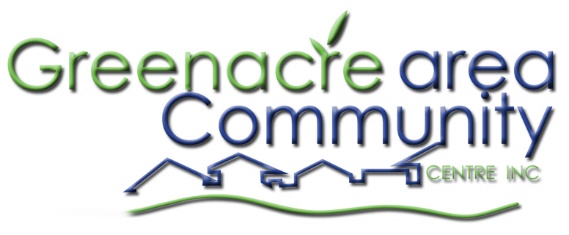 Cover LetterThis Cover Letter forms part of your ApplicationPlease note, this Cover Letter is one of the three documents you need to submit together with your Resume and the Statement of Selection Criteria as stated in the Job Ad.Name of Position applied for: ______________________________________________________________Applicant’s First Name: ___________________________Family Name:____________________________Street Address:  _______________________________Telephone Number: _________________________Email address:_________________________________Formal Qualifications:____________________________________________________________________Please state your suitability for the position and why we should hire you. Please type your response in the space below only.